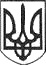 РЕШЕТИЛІВСЬКА МІСЬКА РАДАПОЛТАВСЬКОЇ ОБЛАСТІВИКОНАВЧИЙ КОМІТЕТРІШЕННЯ28 липня 2022 року           	                                                                          № 137Про роботу бібліотечних закладів за 2021 рік та І півріччя 2022 року	Керуючись ст. 32 Закону України „Про місцеве самоврядування в Україні” та заслухавши інформацію директора Решетилівської центральної міської бібліотеки ім. О.М. Дмитренка Решетилівської міської ради Денисенко Н.І. про роботу бібліотечних закладів за 2021 рік та І півріччя 2022 року, виконавчий комітет  Решетилівської міської радиВИРІШИВ:1. Інформацію директора Решетилівської центральної міської бібліотеки ім. О.М. Дмитренка Решетилівської міської ради Денисенко Н.І. про роботу бібліотечних закладів за 2021 рік та І півріччя 2022 року, взяти до відома (додається).2. Директору Решетилівської центральної міської бібліотеки ім. О.М. Дмитренка Решетилівської міської ради Денисенко Н.І. в подальшому брати участь у відповідних грантових програмах, проєктах для залучення більшої кількості населення, в тому числі молоді до культурного розвитку та виховання.Міський голова								О.А.ДдяюноваІнформаціяпро роботу  бібліотечних закладів за 2021 рік та І півріччя  2022 року	За звітний період бібліотеки міської централізованої бібліотечної системи продовжували виконувати свою основну місію - задоволення інформаційних, загальнокультурних, освітніх  потреб жителів громади. Цілеспрямована робота колективу скерована на те, щоб завоювати довіру і повагу користувачів, надаючи їм різноманітні та якісні інформаційні послуги. 	Бібліотечно-інформаційне обслуговування населення громади здійснює 25 бібліотек: 1 центральна міська, 1 міська бібліотека-філія, 23 сільських бібліотек-філій. Працює в них 34 бібліотечних  працівників, на повні ставки - 16 працівників, 75% - 3, 50% - 15, технічного персоналу -5. 	Книжковий фонд бібліотек громади налічує 153582 примірників. Протягом звітного періоду надійшло 1386 нових книг. Фонди бібліотек поповнювалися за рахунок обмінного фонду обласної бібліотеки ім. І.П. Котляревського (87 прим.), взамін загублених (27 прим.). 	Одним з джерел комплектування бібліотечних фондів є Програма поповнення фондів публічних бібліотек від Українського інституту книги. У 2021 році нові видання одержала Решетилівська ЦМБ – 770 книг на суму 124627.42 грн. З них більша частина – дитяча література. Це – різноманітні казки, пригоди, фантастичні історії. Для дорослих читачів та юнацтва– твори сучасних авторів, світова класика, документальні книги, біографії видатних людей та ін.	Дарування книг бібліотекам – давня форма доброчинності та надійне джерело поповнення фонду. Завдяки акції ,,Подаруй бібліотеці книгу” яка діє в бібліотеках громади надійшло 1307 книг.	У 2021 році були виділені кошти з місцевого бюджету на передплату періодичних видань для всіх бібліотек громади на суму 81842.02 грн.	Останніми роками одним із пріоритетів у роботі бібліотек громади стало створення відкритих просторів для користувачів. У зв’язку з цим бібліотекарі проводять велику роботу з очищення фондів від застарілих, неактуальних та фізично зношених видань. За результатами вивчення та відбору вилучено з різних причин 19741 примірників на суму 13344 грн. Більшу частину книг здано на макулатуру і придбано нові книги.	З метою встановлення фактичної кількості документів та їх збереження, проводяться переобліки у 6 бібліотеках- Решетилівська ЦМБ, Решетилівська міська №2, Калениківська, Новомихайлівська, Піщанська, Колотіївська СБФ	Значну роботу  проведено  по впровадженню УДК. Проводили бесіди, бібліотечні уроки, з метою виховання у користувачів  бережливого відношення до книг.	Загалом бібліотечна система обслуговує близько 13 тис. користувачів різних вікових категорій. Кількість їх за звітний період у порівнянні з минулими роками зменшилася. Пояснення цьому – мізерне надходження нової літератури, та певні тривалі періоди бібліотеки працювати без обслуговування користувачів.	Решетилівська центральна міська бібліотека, згідно із своїми функціями здійснює методичне керівництво сільськими бібліотеками філіями. 	Для підвищення кваліфікації працівників сільських бібліотек - філій центральною міською бібліотекою проведені: 	3 семінари: ,,Робота бібліотек з інформаційного забезпечення користувачів”, ,,Висновки 2021 року: планування та методичні поради на 2022 рік”, ,,Робота бібліотек з книжковими фондами в сучасних умовах: актуалізація бібліотечних фондів”;	5 практикумів ,,Професіоналізм, етика та культура бібліотечного обслуговування”, ,,ПрофіТека: в практику роботи бібліотек”, ,,Планування і звітність роботи бібліотеки”, для новопризначеного працівника, ,,Професійний розвиток та підвищення кваліфікації бібліотекарів”, ,,Що корисного в соцмережах для самоосвіти”;	запропоновані  2 загальносистемні заходи: літературна світлиця ,,І знову у мандри запрошують книги”, екопроект ,,Серцем доторкнись до природи”.	Працівники  бібліотек  брали участь:	- обласному конкурсі Полтавської ОУНБ ім. І.Котляревського ,,Барви українського слова” (Демидівська СБФ - 2021 рік),	- в соціологічному опитуванні та заповнили електронну анкету Національної бібліотеки України ім. Я. Мудрого ,,Вивчення стану фондів публічних бібліотек щодо їх актуалізації”,	- бібліотеки – філії скористалися методичними матеріалами з правового виховання Національної бібліотеки для дітей ,,Конституція для всіх, і великих, і малих” у підготовці та проведенні бібліотечних заходів та оформленні книжкових виставок до Дня Конституції України,	Робота сільських бібліотек – філій відображається на сторінках бібліотек в соціальній мережі Фейсбук, сторінках місцевих газет ,,Решетилівський вісник”, ,,Решетилівщина.ua”, радіо Relif FM.	До Всеукраїнського дня бібліотек, який проходив під девізом УБА – 2021 ,,Бібліотека – твоя точка опори”, кожна бібліотека – філія презентувала свій проект ,,Зроби вибір на користь книги”. Це і електронні презентації, і виготовлені постери, і об’ємні папки – теки. Бібліотекарі із зацікавленням переглянули роботи колег, відзначивши їх креативність, та при цьому вчилися, захоплювалися, аналізували, обґрунтовували свою точку зору. Кращими роботами визнані відео презентація міської бібліотеки – філії №2 (бібліотекар І.Вовк) та папка – тека друкованих матеріалів Сухорабівської сільської бібліотеки – філії (бібліотекар Л.Гавриленко).	До Всеукраїнської акції дарування книг #ЩедрийВівторок долучилися користувачі Михнівської, Кукобівської, Шевченківської, Шамраївської, Новомихайлівська, Калениківської СБФ.	Працівники сільських бібліотек - філій постійно отримують консультації з питань бібліотечного обслуговування користувачів, надання послуг, ведення облікової документації, організації бібліотечного простору, роботі з книжковим фондом  в умовах збройної агресії рф проти України. На даний час бібліотекарі активно працюють з книжковим фондом бібліотек. Згідно Методичних рекомендацій Міністерства культури та інформаційної політики з питань актуалізації бібліотечних фондів в умовах збройної агресії рф з фондів бібліотек вилучається морально застаріла література.	Пріоритетними темами в роботі сільських бібліотек - філій залишаються національно – патріотичне, правове виховання, краєзнавство, популяризація читання, мотивація здорового способу життя,  організація дозвілля та створення простору для творчості. Бібліотеки є для своїх користувачів місцем відпочинку та спілкування. І з початком війни бібліотеки залишаються місцем інформаційної підтримки як для місцевого населення так і для ВПО. 	Партнерами в роботі сільських бібліотек - філій є місцеві старостати, заклади освіти та дошкільного виховання, сільські будинки культури. Весною бібліотекарі тісно співпрацювали із старостатами по благоустрою сільських територій.	Війна, розпочата рф проти України, створила виклики для всього суспільства, в таких умовах працюють і бібліотеки. Населення громад поповнилося людьми, які були змушені покинути свої домівки. Так як бібліотека це острівець інформації, навчання, доброзичливості та затишку сюди звертаються приїжджі, щоб взяти літературу для читання, скористатися комп’ютером чи WI-FI, провести час у тиші, підтримати психологічний стан позитивними емоціями. Наприклад, учні з внутрішньо переміщених родин закінчували шкільне навчання он лайн в Інтернет – центрі Сухорабівської СБФ.	Бібліотека відкрита для кожного і пропонує свою дружбу. Так, Михнівську СБФ відвідують 5 дорослих та 10 дітей ВПО, їх запрошують на бібліотечні заходи: гру – квест до Дня захисту дітей ,,Ми діти України”, свято до Дня Конституції України ,,В моєму серці Україна”. В Кукобівській СБФ для дітей діє клуб за інтересами ,,В гостях у казки”. Тут користувачі займаються творчістю: малюють, ліплять, вирізають, вишивають. І все це відбувається під прослуховування аудіо казки або читання казки вголос бібліотекарем.  Для всієї дітвори на День захисту дітей було влаштоване свято ,,Ми діти твої, Україно”, до Дня здоров’я стильну Biblioruhanku. Не тільки місцеві, а й гості відвідали майстер-клас по вишиванню хрестиком до Всесвітнього дня вишиванки. 	В Шевченківській СБФ триває робота над довгостроковим бібліотечним краєзнавчим проектом ,,Шевченкове на крилах історії”. Земляки, які проживали в різних місцях України, а під час війни тимчасово повернулися до рідних, теж беруть участь в поповненні проекту матеріалами. В період війни і назви заходів незвичні. Проведено зустріч – бесіду ,,Як говорити з дітьми про війну”, ,,Правила поводження у разі хімічної атаки”, ,,Як подолати панічну атаку”. Музична зустріч до Всесвітнього дня вишиванки ,,Сплелися узори музики й війни” зібрала багато присутніх, серед яких були і місцеві жителі, і жителі міст і сіл, які тимчасово знайшли прихисток на території нашої громади. Бібліотеку відвідують 7 дітей та 4 дорослих із внутрішньо переміщених родин.  	На засіданнях бібліотечних клубів за інтересами діти малюють малюнки, виготовляють патріотичні сувеніри, пишуть теплі, щирі побажання та слова любові і вдячності захисникам (Глибокобалківська, Друголиманська, Покровська, Кукобівська, Михнівська, Потічанська, Шамраївська, Шевченківська, Малобакайська, Демидівська, Першолиманська СБФ та ін.	В Кукобівській СБФ влаштували благодійний ярмарок ,,Разом до перемоги”, виручені кошти з якого витрачені на потреби захисників ЗСУ.	Згідно постанови Кабінету Міністрів України  від 02 грудня 2020 року №1183 ,,Про перелік платних послуг, які можуть надаватися державними і комунальними закладами культури” центральна міська бібліотека, Покровська, Сухорабівська, Друголиманська СБФ надавали платні послуги ксерокопіювання, сканування. За звітний період сума одержаних коштів становить 13183 грн. Отримані кошти використовувалися на обслуговування комп’ютерної та копіювальної техніки, закупівлю канцтоварів, господарчі витрати.	Бібліотечні заклади громади мають у наявності 27 комп’ютерів, 5 ноутбуків з доступом до мережі інтернет (з них до послуг користувачів -21 ), 22 одиниці копіювальної техніки. У 10 бібліотеках є безкоштовна зона Wi-Fi.	На базі 4 бібліотек проводяться безкоштовні тренінги по оволодінню комп’ютерною грамотністю.  Решетилівська центральна міська бібліотека, Покровська, Сухорабівська, Друголиманська сільські бібліотеки-філії продовжували брати  участь у проекті ,,Дія. Цифрова освіта”. За звітний період навичками цифрової освіти оволоділи 170 жителів громади.	Ситуація, яка склалася внаслідок епідемії коронавірусу, внесла зміни у звичне життя наших бібліотек. Робота перейшла на терена віртуального простору. Значна увага надавалась впровадженню новітніх технологій в бібліотечне обслуговування користувачів, враховуючи умови дотримання карантинних обмежень.	В умовах адаптивного карантину дещо зменшилась активність користувачів бібліотечних Інтернет-центрів, але помітно зросла кількість обслужених осіб в онлайні, яким надавались довідки по телефону і електронній пошті. Бібліотеки працювали у віддаленому доступі, активно вели спілкування з користувачами, створювали мультимедійні продукти. У соціальних мережах працівниками бібліотек було розміщено: публікацій про книги, письменників, читання та рекомендації, що прочитати цікавого на карантині. 	Працівники надавали допомогу внутрішньо-переміщеним особам в реєстрації на сайтах :	- Юнісеф – українцям: програма грошової допомоги;	- фонду ,,Хоробрі серця”;	- благодійного фонду ,,Карітас Полтава".	Вчителька початкових класів, Сахно Віра Степанівна, проводила онлайн – уроки з дітками міста Харків.	Всі бібліотеки громади відображені в соціальній мережі Фейсбук, де постійно  розміщується  актуальна інформація.	Постійно підтримується веб сайт, міської та Покровської бібліотеки-філії. 	http://reshetlib.at.ua - 3943 звернення на сайт, 436 звернень на сторінку відділу обслуговування дітей.	https://www.facebook.com/reshetlib2, яка налічує 1764 підписників і постійно аудиторія збільшується. 	Працівники бібліотек оновлювали і наповнювали сайти цікавими інформаціями, постами про бібліотечні заходи. Бібліотекарі інформували про культурно-мистецькі події, презентували книжкові новинки, дарункові видання, готували тематичні огляди, віртуальні виставки, надавали усні та письмові довідки, веб-списки із використанням ресурсів Інтернету. 	Звітний період був дуже плідним в плані проведення соціокультурних заходів. Так, бібліотекарі відділу обслуговування користувачів провели:Бібліографічний огляд літератури ,,Вічний у вселюдському поступі”, до 165 – річчя від дня народження І. Франка.Конкурсно-пізнавальний вернісаж ,,Народ мій є! В його гарячих жилах козацька кров пульсує і гуде”, до Дня захисників і захисниць України та  до Дня українського козацтва.  Презентація книги Ірини Новиченко ,,Творимо простір любові”.Година спілкування ,,Стоп булінг!”, з метою попередження насильства в учнівському середовищі.Правова година ,,Учитися жити по закону”.Година цікавих повідомлень ,,Чарівний світ української міфології в літературі і мистецтві”.Онлайн - калейдоскоп інформаційних повідомлень  ,,Праця жінок та гендерна рівність”, до Дня гендерної рівності та Міжнародного дня проти насильства. Перегляд  літератури  ,,Калейдоскоп нових видань”.Профорієнтаційна година  ,,Правильний вибір професії – шлях до успіху”.Бібліографічний огляд  літератури ,,Квіти на дереві дивоцвіту”, до 95 – річчя з дня народження Надії Бабенко.Година – реквієм ,,Згадаймо юність, що горіла в Крутах”, до Дня пам’ятіГероїв Крут.Мовознавчий турнір  ,,Моя прекрасна українська мово, найкраща пісня в стоголоссі трав”.Конкурсно – розважальна програма ,,Новий рік на порозі”.Інформаційна година ,,Головна ідея творчості Ольги Пілюгіної”.Онлайн - вікторина ,,Козацьке минуле України”.Онлайн – інформування ,,Гіркої пам’яті ковток”, до Дня вшанування учасників бойових дій на території інших держав.До річниці Чорнобильської трагедії - онлайн – огляд літератури ,,Чорнобильський пил біль”.Літературна онлайн – візитка ,,Друга світова очима українських письменників”. Віртуальна інформина ,,Творча спадщина В. Винниченка”.Літературна онлайн – візитка ,,Андрій Кокотюха – майстер детективу”.Тематична підбірка літератури ,,Абетка здоров’я успішної людини”.Літературний онлайн – колаж ,,Вишиванка – національна святиня”. Здійснюючи соціокультурну діяльність, Решетилівська центральна міська бібліотека ім. О.М. Дмитренка об’єднувала свою роботу з партнерами – опорний заклад Решетилівський ліцей ім. І.Л. Олійника, Решетилівський художній професійний ліцей, НВК ,,Решетилівський аграрний ліцей ім. І.Г. Боровенського”, Решетилівська дитяча школа мистецтв, ЦКД ,,Оберіг”, Решетилівський краєзнавчий музей Решетилівської міськради, Решетилівська районна філія Полтавського обласного центру зайнятості, Полтавський РС №7 філії ДУ ,,Центр пробації” та Решетилівське відділення „Бюро правової допомоги”.	Фахівці Решетилівського відділення ,,Бюро правової допомоги” продовжують щотижня проводити прийом громадян в читальному залі бібліотеки, виступають на соціокультурних заходах, організованих книгозбірнею. Крім цього ,,Бюро правової допомоги” надає буклети, пам’ятки з різних правових питань, які працівники бібліотеки використовують під час оформлення тематичних книжкових виставок та поличок, розповсюджують на тематичних заходах. В читальному залі  діє  правовий куточок ,,Закони України: Знай! Вивчай! Поважай!”, де представлена література, періодичні видання, буклети, пам’ятки з правових питань.	Щоб привернути увагу читачів до історії, культури, звичаїв і традицій  українського народу, його визначних особистостей в бібліотеці були підготовлені тематичні куточки, книжкові виставки та полички. Тематичні книжкові виставки організовувались до державних, професійних та релігійних свят, до ювілейних дат видатних діячів мистецтва та літератури нашої держави. Інформація про наше місто представлена на постійно діючому тематичному куточку ,,Решетилівка - моє місто!” матеріали на якому постійно поновлюються. Бібліотечні ресурси та послуги активно рекламувались  на інформаційних стендах, які знаходяться у фойє бібліотеки, абонементі, читальному залі. Для підтримки жителів громади, створення позитивних емоцій та підняття настрою в бібліотеці були оформлені фотозони до: Всеукраїнського дня бібліотек, Дня Святого Валентина, Великодня, Дня вишиванки.У фойє бібліотеки оформлена патріотична фотозона ,,Я люблю Україну”, де можуть  сфотографуватися як місцеві жителі, так і гості нашого міста.	Клуби за інтересами.У відділі обслуговування користувачів діє два клуби за інтересами. Для людей старшого віку - ,,Ріднокрай”, для молоді – ,,Ровесник”. На засіданнях клубів за інтересами його відвідувачі мають можливість більше дізнатися про українську культуру та побут, відтворити стародавні звичаї та традиції, прийняти  участь в інтелектуальних іграх, конкурсних програмах. Для молоді в бібліотеці оформлений куточок творчості та відпочинку ,,Думай. Читай. Твори”, де молоді користувачі можуть отримати нові знання, переглянути новинки літератури та поспілкуватися.Відвідувачі молодіжного клубу ,,Ровесник” були запрошені на заходи:Годину пам’яті ,,Вклонися, моя Україно, хороброму сину своєму…”, до дня захисника України.Годину – застереження ,,Знати, щоб жити”,  до Всесвітнього дня боротьби зі СНІДом.Годину спілкування ,,Відомі художники України”.Для членів клубу ,,Ріднокрай” були проведені:Народознавчий пазл ,,Липень святкує”. Народознавче свято ,,Рід український духовністю славиться”. Фольклорне свято ,,Маланка і Василь несуть добро усім”.Діяльність відділу обслуговування дітей  була спрямована на підвищення інформаційної, освітньої, виховної, пізнавальної функції, сприянню гармонійного розвитку особистості, розвиванню навиків пошуку інформації.З цією метою проводили:	Бібліотечний уік-енд ,,Зустріч з бібліотекою”;	Бібліотечний урок ,,З книгою дружи”;	Караван історій ,,Читати – це круто”;	Екскурсії до бібліотеки. З метою популяризації літератури з історії та сучасності держави України, її мови, виховання у читачів патріотичних почуттів були проведені такі заходи:	Бібліотечна година ,,У своїй хаті – своя сила, і правда, і воля”;	Етно – виставка ,,Невмирущі скарби українського слова”.    Для зацікавлення користувачів надбаннями літературної і культурної спадщини, народними традиціями українського народу було проведено:	Караван історій ,,Різдво у хату несе щастя багато”;	Нон–стоп ,,Образ поетеси–образ ніжний,чистий”;
	Вивчення і популяризація краєзнавства;	Караван історій ,,Решетилівка – шляхами історії”;	Сторітелінг ,,Решетилівка моя всім на радість розквіла”;	Майданчик ,,Решетилівські краєвиди”.	Година спілкування ,,Заквітчала вишиванка рідний край”.
         Завжди важливою темою є поширення природничих та екологічних знань.  З цією метою створювалися  виставки і проводилися  заходи :Екологічний екскурс ,,Наш дім – Земля”; виставки ,,Природа рідного краю”.         Підбираючи форми і теми заходів , звертали увагу на те,щоб дітям було не тільки цікаво, а й весело. За даний період  провели :	Казкова вікторина ,,Мандруємо країною казок”;	Бібліотечний уік-енд ,,Зимонька прийшла–нам свята принесла”;	Літературно – музичний ранок ,,Ой хто, хто Миколая любить”.Однією із вдалих форм диференційованої роботи з різними групами читачів є клуби за інтересами. Розуміючи важливість розвитку і розкриття зацікавленості дітей, що мають спільні інтереси, працівники при підтримці вчителів, вихователів і батьків забезпечували діяльність клубів.  За звітний період функціонували такі клуби за інтересами:,,Краяни”; ,,Бібліознайко”.В цей не легкий час, коли  наша  країна потерпає  від рашистської  навали працівники бібліотек приділяють усіх зусиль для того, щоб читачі змогли і надалі отримувати якісні бібліотечні послуги. За останні місяці  в Решетилівку переїхало багато людей,  які змушені були залишити свої домівки в зв’язку з бойовими діями. Тому працівники  міської бібліотеки з особливою увагою відносяться до внутрішньо переміщенних осіб. Активними читачами  є  42  дорослих користувачів і 24 дітей. Вони часто відвідують нашу бібліотеку, беруть книги додому, відвідують заходи, розважаються в читальному залі, де залюбки читають яскраві журнали на різну тематику,  в затишній атмосфері  граються, малюють.        В читальній  залі  працівниками  було організовано  та проведено 8 майстер - класів по виготовленню ляльки-мотанки. Допомагала в проведенні жителька Херсона, Довженко Євгенія Аркадіївна, педагог вищих наук, яка знайшла  відраду  у  виготовленні  мотанки.  На заходах присутніми були жителі та гості громади, всі  з  задоволенням виготовляли ляльки- мотанки, які потім  через  волонтерів  відправляли   нашим  воїнам- захисникам, як оберег від  ворожої  кулі.Бібліотекарі - люди з активною життєвою позицією, не стоять осторонь подій, патріоти рідної України. Не байдужі самі та згуртовують навколо себе однодумців. У військовий час вдосконалили навики кухаря, кондитера, заготовача, менеджера. Постійно на зв’язку з волонтерськими центрами, не шкодують ні власних сил, ні коштів, щоб допомогти співвітчизникам, які змушені залишити свої домівки через військові дії та підтримати воїнів, які боронять нас від ворога: молилися, плели маскувальні сітки, пекли пироги і готували обіди, влаштовували оселі для поселення, приймали продукти, одяг та побутові речі і робили ще багато всього потрібного і корисного. Сучасні реалії вимагають від бібліотечних працівників швидко реагувати на потреби часу, враховувати інтереси користувачів, бути активними. Тому і надалі ми будемо збільшувати творчий потенціал, впроваджувати нові нетрадиційні форми роботи. Робити все можливе щодо вдосконалення діяльності бібліотек для громади міста.Директор                                                                                             Н.І. Денисенко